            DPÜ İSLAMİ İLİMLER FAKÜLTESİ DEKANLIĞINA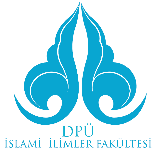      (İlahiyat Program Başkanlığına)DPÜ İslami İlimler Fakültesi’nin ..................................nolu öğrencisiyim. Fakültenize .......... yılında …………… ile kaydoldum. Şu an ..… Sınıf öğrencisiyim. Daha önce başarısız olduğum /hiç alamadığım  dersim/derslerim aşağıdaki gibidir. Fakülteniz müfredatında yer alan aşağıdaki  dersleri …………………… Üniversitesi …………………… Fakültesi ………….……………. bölümünden Yaz Okulu programında almak istiyorum. KÜTAHYA DUMLUPINAR ÜNİVERSİTESİ YAZ OKULU YÖNERGESİ’ne uymayı taahhüt ediyorum.    Gereğini saygılarımla bilgilerinize arz ederim.Adres ve telefon bilgileri:.                                                                        ....../...../..........                                                                                                                   İmza                                                                                                                            Adı SoyadıSunduğum Ekler:*Talep ettiğim derslerin içerikleri.                                * Bu tablo DPÜ İİF OBS bilgileri esas alınarak doldurulur.*Öğrencinin alacağı ders ya da derslerini toplam adedi DUMLUPINAR ÜNİVERSİTESİ YAZ OKULU YÖNERGESİ’nde belirtildiği üzeredir.    http://birimler.dpu.edu.tr/app/views/panel/ckfinder/userfiles/27/files/yaz_okulu_yonergesi_(31_05_2018).pdf                                               Önemli Not (yaz okulu notunun işlenmesi):   Öğrenci yaz okulu dönemi sonunda aldığı dersin onaylı ders içerikleri ile o dersin transkriptini fakültemiz program sekreterliğine sunmakla yükümlüdür.                            YAZ OKULU TALEP EDİLEN DERS veya DERSLERİN TABLOSU                                                        YAZ OKULU TALEP EDİLEN DERS veya DERSLERİN TABLOSU                                                        YAZ OKULU TALEP EDİLEN DERS veya DERSLERİN TABLOSU                                                        YAZ OKULU TALEP EDİLEN DERS veya DERSLERİN TABLOSU                                                        YAZ OKULU TALEP EDİLEN DERS veya DERSLERİN TABLOSU                            Ders KoduDers AdıAkts SınıfıDönemi1.2.3.4.5.6.7.